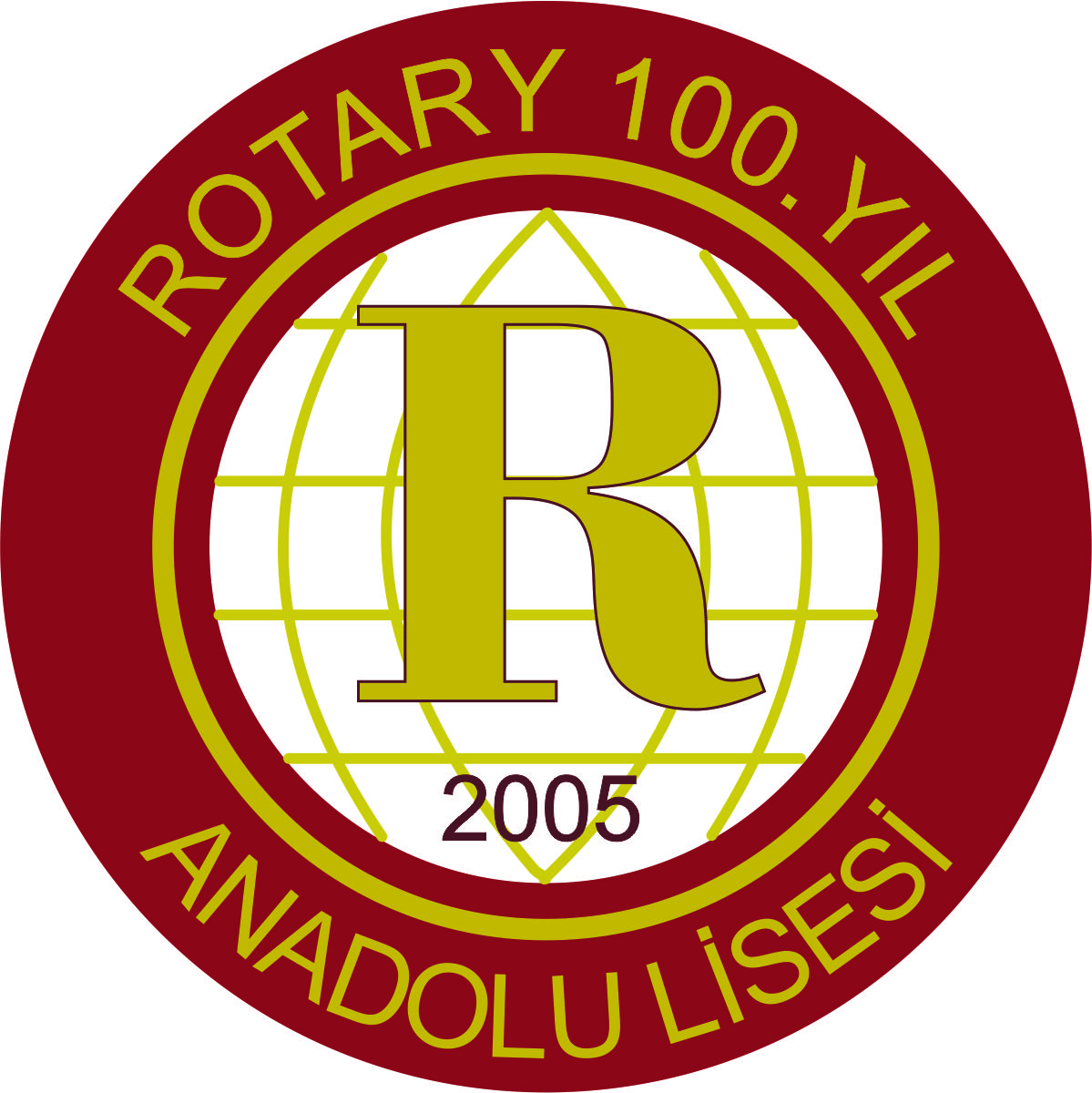 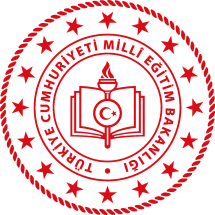 ROTARY  100.  YIL  ANADOLU  LİSESİ  MÜDÜRLÜĞÜKORONAVİRÜS  DÖNEMİ  UYULACAK  KURALLARVELİ  TAAHHÜTNAMESİÇocuğumun ateş, öksürük, burun akıntısı, solunum sıkıntısı, ishal şikayeti olması durumu ile aile içerisinde solunum yolu şikayetleri gelişen veya solunum yolu enfeksiyonu hikayesi ile hastane yatışı yapılan kişi varlığında ya da Kovid-19 tanısı alan kişi bulunması durumunda çocuğumu kuruma getirmemem ve bu durumu okula bildirmem gerektiği konusunda bilgilendirildim. Yukarıda belirtilen durumlarda çocuğumu okula getirmeyeceğimi ve getirmeme sebebimi okul yönetimine bildirmeyi, öğrencinizin bırakılması ve alınması sırasında personel ve veliler sosyal mesafe kurallarına uyarak, maske takmayı, okula giriş / çıkış saatlerinde okul dışında teslim alıp bırakmayı; Kabul ve taahhüt ederim.                                                    			                                         ...…/10/2020Veli İsim - Soyisim :Telefon :        						            İmza :